____________№____________________________Қазақстан Республикасы Мемлекеттік қызмет істері және сыбайлас жемқорлыққа қарсы агенттігі Қазақстан Республикасы Жоғарғы Соты жанындағы Сот төрелігі академиясыҚазақстан Республикасының Энергетика министрлігімен Қазақстан Республикасының 2000 жылғы 23 қазандағы N 92-ІІ Заңымен ратификацияланған Ақпаратқа кіру, шешімдер қабылдау процесіне жұртшылықтың қатысуы және қоршаған ортаға қатысты мәселелер бойынша сот әділдігіне қол жеткізу туралы конвенцияның (бұдан әрі – Орхус конвенциясы) міндеттемелерін іске асыру бойынша жұмыстар жүргізілуде.Орхус конвенциясы жария құқықтарын ұсынады және тараптар мен мемлекеттік органдарға жұртшылықтың ақпаратқа қол жеткізуі, шешімдер қабылдау процессіне қатысуы және қоршаған ортаны қорғау мәселелері бойынша сот әділдігіне қол жеткізуін қамтамасыз ету жөніндегі міндеттемелерді жүктейді.Орхус конвенциясы 3-бабының 3-тармағына сәйкес әрбiр Тарап экологиялық ағартуға және қоршаған орта туралы, әсiресе ақпарат алуға, шешiмдер қабылдау процессiне қатысуға және қоршаған ортаға қатысты мәселелер бойынша сот әдiлдiгiне қол жеткiзуге қатысты жұртшылықтың хабардар болуы деңгейiн арттыруға жағдай жасайды.Орхус конвенциясының нормалары 2007 жылғы 9 қаңтардағы Қазақстан Республикасының Экологиялық кодексінде (бұдан әрі – Кодекс) көрсетілген.Кодекске сәйкес, мемлекеттік органдардың құзыретіне қоршаған ортаны қорғау, табиғи ресурстарды қорғау, қалпына келтіру және пайдалану мәселелерінің кең ауқымы кіреді.Жоғарыда аталғанды ескере отырып, сонымен қатар мемлекеттік қызметшілердің халықаралық келісім-шарттар нормаларын іске асыру мәселелеріндегі әлеуетін арттыру мақсатында оқыту бағдарламасына мемлекеттік қызметшілерді Орхус конвенциясының мәселелері бойынша оқытуды қосу мүмкіндігін қарастыруды сұраймыз.Вице-министр							        С. Нұрлыбайорын. Жакенов А.У.74-08-49Агентство Республики Казахстан по делам государственной службы и противодействию коррупцииАкадемия правосудия при Верховном Суде Республики КазахстанМинистерством энергетики Республики Казахстан ведется работа по реализации обязательств Конвенции о доступе к информации, участию общественности в процессе принятия решений и доступе к правосудию по вопросам, касающимся окружающей среды, ратифицированной Законом Республики Казахстан от 23 октября 2000 года N 92-II (далее - Орхусская конвенция).Орхусская конвенция предоставляет публичные права и налагает на стороны и государственные органы обязательства по обеспечению доступа общественности к информации, участия в процессе принятия решений и на доступ к правосудию по вопросам, касающимся окружающей среды.Согласно пункту 3 статьи 3 Орхусской конвенции, каждая Сторона способствует экологическому просвещению и повышению уровня информированности общественности о проблемах окружающей среды, особенно в отношении получения доступа к информации, участия в процессе принятия решений и получения доступа к правосудию по вопросам, касающимся окружающей среды..Нормы Орхусской конвенции изложены в Экологическом кодексе Республики Казахстан от 9 января 2007 года (далее - Кодекс).В соответствии с Кодексом, в компетенцию государственных органов входит широкий спектр вопросов охраны окружающей среды, охраны, восстановления и использования природных ресурсов.Учитывая вышеизложенное, а также в целях повышения потенциала государственных служащих в вопросах реализации норм международных договоров, просим рассмотреть возможность включить в образовательную программу обучения госслужащих вопросы Орхусской конвенции.Вице-министр                                                                    С. Нурлыбайисп. Жакенов А.У.74-08-49Результаты согласования
25.02.2019 09:49:42: Ташкенбаева С. К. (Департамент экологического мониторинга и информации) - - cогласовано без замечаний
25.02.2019 15:49:21: Мурзабекова Ж. Е. (Управление экологической информации и анализа) - - cогласовано без замечаний
ҚАЗАҚСТАН РЕСПУБЛИКАСЫНЫҢЭНЕРГЕТИКА МИНИСТРЛІГІ010000, Астана қ., Қабанбай батыр даңғ., 19, «А» блогыТел.:8 (7172) 78-69-81, факс:8 (7172) 78-69-43  E-mail: kence@energo.gov.kz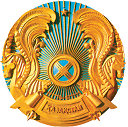 МИНИСТЕРСТВО ЭНЕРГЕТИКИРЕСПУБЛИКИ КАЗАХСТАН          010000, г. Астана, пр. Кабанбай батыра, 19, блок «А»      Тел.:8 (7172) 78-69-81, факс:8 (7172) 78-69-43          E-mail: kence@energo.gov.kz